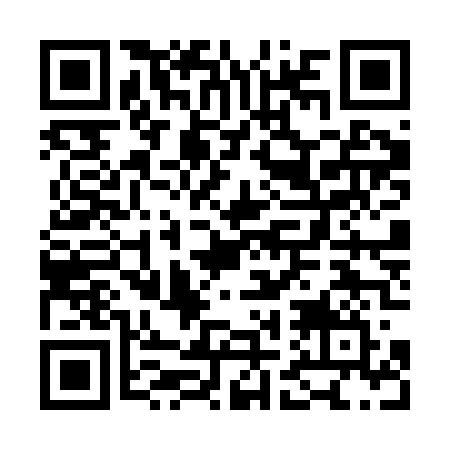 Prayer times for Boskovstejn, Czech RepublicWed 1 May 2024 - Fri 31 May 2024High Latitude Method: Angle Based RulePrayer Calculation Method: Muslim World LeagueAsar Calculation Method: HanafiPrayer times provided by https://www.salahtimes.comDateDayFajrSunriseDhuhrAsrMaghribIsha1Wed3:215:3512:535:588:1310:182Thu3:185:3312:535:598:1410:203Fri3:155:3212:536:008:1610:234Sat3:125:3012:536:008:1710:255Sun3:095:2812:536:018:1810:286Mon3:065:2712:536:028:2010:307Tue3:035:2512:536:038:2110:338Wed3:005:2412:536:048:2310:369Thu2:575:2212:536:058:2410:3810Fri2:545:2112:536:068:2610:4111Sat2:525:1912:536:068:2710:4312Sun2:495:1812:536:078:2810:4613Mon2:465:1612:536:088:3010:4914Tue2:435:1512:536:098:3110:5215Wed2:405:1412:536:108:3210:5416Thu2:375:1212:536:108:3410:5717Fri2:365:1112:536:118:3511:0018Sat2:365:1012:536:128:3611:0219Sun2:355:0912:536:138:3811:0220Mon2:355:0712:536:148:3911:0321Tue2:345:0612:536:148:4011:0422Wed2:345:0512:536:158:4111:0423Thu2:345:0412:536:168:4311:0524Fri2:335:0312:536:168:4411:0525Sat2:335:0212:536:178:4511:0626Sun2:335:0112:536:188:4611:0627Mon2:325:0012:546:188:4711:0728Tue2:325:0012:546:198:4811:0729Wed2:324:5912:546:208:4911:0830Thu2:324:5812:546:208:5011:0831Fri2:314:5712:546:218:5111:09